УкраїнаБілгород-Дністровська міська радаВИКОНАВЧИЙ КОМІТЕТР О З П О Р Я Д Ж Е Н Н ЯМІСЬКОГО ГОЛОВИ____________№_______Про затвердження  «Положення про архівний відділ Департаменту документально - організаційногозабезпечення, інформаційної  діяльності та архівної справи Білгород-Дністровської міської ради         Відповідно   до статті  29 Закону  України «Про Національний архівний фонд та архівні установи», Наказу Міністерства юстиції України від 16.06.2016  № 1693/5 «Про затвердження Типового положення про архівний відділ міської ради»,  враховуючи рішення Білгород-Дністровської міської ради  від 23.06.2020 року № 1304-VII " Про затвердження Положення про Департамент документально-організаційного забезпечення, інформаційної діяльності та архівної справи Білгород – Дністровської міської ради" керуючись ч.2 ст.42, п.20, ч.4, ст.42 Закону України  «Про місцеве самоврядування в Україні»:1.  Затвердити Положення про архівний відділ  Департаменту документально-організаційного забезпечення, інформаційної діяльності та архівної справи Білгород-Дністровської міської ради (додається).2. Відповідальність за виконанням даного розпорядження покласти на  директора   департаменту документально-організаційного забезпечення, інформаційної діяльності та архівної справи Білгород-Дністровської міської ради.3.  Контроль за виконанням даного розпорядження залишаю за собою. Секретар міської ради                                                                         В.В. Грозов  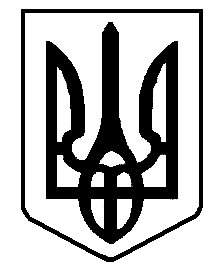 